         AULA 18 REMOTA - SEQUÊNCIA DIDÁTICA 02 – EDUCAÇÃO FÍSICA  4º ANO – 21/06 A 25/06. NOME DA ATIVIDADE: ACERTE O ALVO	NESTA ATIVIDADE SERÁ PRECISO DE BOLINHAS QUEM NÃO TIVER EM CASA PODE ESTAR CONFECCIONANDO, UM BALDE OU BACIA E UMA SACOLA DE PLÁSTICO IRÁ ENCHE-LA E AMARRAR NA PONTA. DEVERÁ COLOCAR A BOLINHA EM CIMA DA SACOLA E BATER NA SACOLA FAZENDO COM QUE A BOLINHA VOE EM DIREÇÃO DO BALDE A ATIVIDADE PODERÁ SER REALIZADA SOZINHA OU EM DUPLAS. 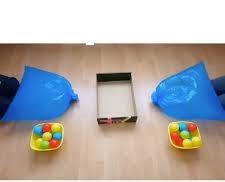 DURAÇÃO: 30 MINUTOS.Escola Municipal de Educação Básica Augustinho Marcon.Catanduvas, junho de 2021.Diretora: Tatiana Bittencourt Menegat. Assessora Técnica Pedagógica: Maristela Apª. Borella Baraúna.Assessora Técnica Administrativa: Margarete Petter Dutra.Professora: Gabriela Abatti. Aluno(a): _____________________________________________Disciplina: Educação FísicaTurma: 4º ano.